SARAH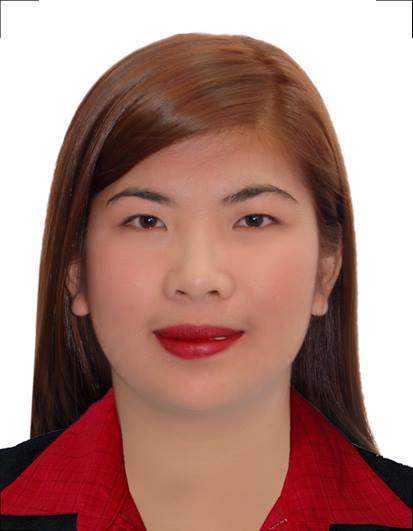 SARAH.324142@2freemail.com 	 AIMS & OBJECTIVESTo find a challenging position to meet my competencies, skills and education. I amenthusiastic and adapt very quickly in any environment. I am a fast learner and always strive to be a team player to grow personally and professionally. I relate well to people of all age groups and cultures and I am eager to further my career where there is opportunity for growth.WORKING EXPERIENCE:EHS LENS PHILIPPINES, INC.General Affairs Staff, AdministratorBatangas, PhillipinesMay 2, 2016- June 30, 2016OPTIMAL LABORATORIES, INC.Laboratory EncoderLipa City, PhillipinesSeptember 23, 2015- January 15, 2016 TAIHAN PRECISION TECHNOLOGY (PHILS.)CO., INC.General Affairs - Purchasing Staff, AdministratorBatangas, PhillipinesDecember 3, 2014 – May 15, 2015HELPING HAND DEVELOPMENT COOPERATIVEMembership Affairs - HR Recruitment Staff AdministratorBatangas, PhillipinesMay 12, 2014 – October 13, 2014CRESTEC PHILIPPINESOffice Staff - AdministratorLaguna, Philippines
January 28, 2014 – May 7, 2014STAR APPLIANCE CENTER, INC.Counter AssistantLipa City, PhillipinesNovember 2012 – April 2013SEMINARS / TRAININGSATTENDEDThe 3rd Strategic Recruitment and Talent Selection SummitThe Pan Pacific HotelMalate, Manila, PhilippinesMay 29- 30, 2014ON THE JOB TRAINING-Industrial SettingPLDT – BatangasBatangas City, PhillipinesMarch – May 2012-Clinical SettingCavite Center for Mental HealthTreceMartires, Cavite, PhillipinesNovember 2011 – February 2012Understanding the Process of Psychological Assessment: Basic Interviewing,Test Interpretation and Report Writing SkillsCavite Center for Mental HealthTreceMartires, Cavite, PhillipinesDecember 8, 20113rd ICCS International Program on Psychological CommunicationUniversity of the PhilippinesDiliman, Quezon City, PhillipinesFebruary 26, 2011Psychotherapy with Essentials of Assessment and Evaluation of PersonalityCavite Center for Mental HealthTreceMartires, Cavite, PhillipinesJanuary 28, 2011AFFILIATIONSMember2008 – 2012Alliance of Future PsychologistsBatangas State University – JPLPC CampusMalvar, Batangas, PhillipinesEDUCATIONAL BACKGROUNDTertiary:		BATANGAS STATE UNIVERSITY–Malvar Campus			Poblacion, Malvar ,Batangas			Bachelor of Science in Psychology			Malvar, Batangas, PhillipinesSecondary:		Anilao National High School			Anilao, Lipa City, Batangas, Phillipines			Class of 2008			AchieverPrimary:		Pagolingin Elementary School			Pagolingin East, Lipa City, Phillipines			Class of 2004